Judge Jay Elliott				 	Judge Richard Duncan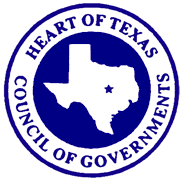     President					   Secretary/Treasurer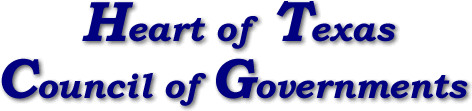 Mayor Geary Smith					Russell Devorsky    Vice-President					   Executive DirectorEmergency Preparedness Advisory Committee Meeting9:30 AM, Wednesday, November 8, 2023HOTCOG – 1514 S. New Road, Waco, TexasWelcome and IntroductionsGuest recognition –Member introductions – Determination of Quorum Proof of Posting Public Comment Sub-Committee ReportsChair’s ReportHOTCOG Staff Reports Communications Project UpdatesNew Business - Consideration of and/or Action OnReview, Discuss, and Approval of September 13, 2023 - EPAC Meeting MinutesCurrent and future projects Waco FD CBRNE and McLennan County Bomb SquadDiscussion of IPAWS for Public AlertsENS User Training/ new featuresDiscuss Bylaws and future revisions. Announcements or Future Business ItemsNext EPAC Meeting Wednesday, January 10, 2024, at 9:30 AM at the HOTCOGAdjournment